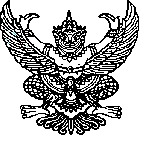 บันทึกข้อความส่วนราชการ	วิทยาลัยการเมืองการปกครอง  มหาวิทยาลัยมหาสารคาม  โทร. 043-754317ที่  ศธ  0530.19/  			                  วันที่……………………………………..  เรื่อง      ..........................................................................................
เรียน      ……………………………………………………………..
ด้วยข้าพเจ้านาย/นาง/นางสาว...................................................................ตำแหน่ง...............................................         สังกัด.......................................................................................   พร้อมด้วย (ถ้ามี) 1.................................................................................... 2 .......................................................................................................3.................................................................................... 4 .......................................................................................................ประสงค์ขออนุมัติเดินทางไปราชการเพื่อ  (  )  เข้าร่วมประชุม  (  )  อบรม/สัมมนา  (  )   ดูงาน (  ) ติดต่องาน  (  ) อื่น ๆ  
....................................................................................................................................................................................................................................................................................................................................................................................................
..........................................................................................................................................................................................................................................................................................................................  พร้อมประมาณการค่าใช้จ่ายในการเดินทางไปราชการ  ดังนี้ ค่าเบี้ยเลี้ยง วันที่.......................................................................เป็นเงิน.................................................บาทค่าเช่าที่พัก วันที่...................................................................... เป็นเงิน.................................................บาท   ค่าพาหนะ (  ) เครื่องบิน  (  ) รถไฟ  (  ) รถประจำทาง (  ) รถส่วนบุคคล  หมายเลขทะเบียน................... (  ) รถทางราชการ หมายเลขทะเบียนรถ....................โดยมี............................................เป็นพนักงานขับรถ                4.  ค่าจ้างเหมารถ.......................................................................เป็นเงิน....................................               5.  ค่าใช้จ่ายอื่น ๆ  ที่จำเป็นในการเดินทางไปราชการ            เป็นเงิน.................................................บาทรายการ.........................................................................................................................               6. ค่าลงทะเบียน..................................................................................เป็นเงิน.........................................บาท               7. (   )  โดยไม่ขอเบิกค่าใช้จ่ายจากทางราชการ                                            รวมค่าใช้จ่ายเป็นเงินประมาณ................................................บาท   
                         ตัวอักษร (..............................................................................................................)
    	จึงเรียนมาเพื่อโปรดพิจารณา

                                               ลงชื่อ.............................................................................ผู้ขออนุมัติ
                                                      (.............................................................................)                                                                ................/............................/...................
ความเห็นของหัวหน้างานการเงิน
            โดยเบิกจาก  (   ) งบประมาณแผ่นดิน ประจำปี.............หมวด.................รหัสงบ.....................
จำนวนเงิน.........................................บาท (.............................................................................................)
                            (   ) งบประมาณเงินรายได้ปี ประจำปี.........หมวด...............รหัสงบ....................
จำนวนเงิน.........................................บาท (............................................................................................).
                            (   ) โดยไม่ขอเบิกค่าใช้จ่ายจากทางราชการ


                                           ลงชื่อ.............................................................เจ้าหน้าที่การเงิน                                                (................................................................)                                               ................/............................/...................                                             ลงชื่อ....................................................หัวหน้าสำนักงานเลขานุการฯ                                                                                                                                        (..................................................................)                                             ................/............................/...................

ความคิดเห็นของผู้บังคับบัญชา

                                    (     ) อนุมัติ            (     ) ไม่อนุมัติ                                                         ลงชื่อ..................................................................... ผู้อนุมัติ                                                                                                                                                        (......................................................................)                                                                 ................/............................/...................